ПРЕДСТАВЛЕНИЕот 12 апреля 2017 года                                                                                                         № 4В соответствии с пунктом 5.1 раздела I Порядка осуществления внутреннего муниципального финансового контроля в Белоярском районе, городском и сельских поселениях в границах Белоярского района, утвержденного постановлением администрации Белоярского района от 21 января 2014 года № 37 «Об утверждении Порядка осуществления внутреннего муниципального финансового контроля в Белоярском районе, городском и сельских поселениях в границах Белоярского района», пунктом 5 плана контрольной деятельности отдела внутреннего муниципального финансового контроля Комитета по финансам и налоговой политике администрации Белоярского района на 2017 год, утвержденного распоряжением Комитета по финансам и налоговой политике администрации Белоярского района от 22 декабря 2016 года № 28-р «Об утверждении плана контрольной деятельности отдела внутреннего муниципального финансового контроля Комитета по финансам и налоговой политике администрации Белоярского района на 2017 год» проведена проверка использования средств бюджета Белоярского района Комитетом по образованию администрации Белоярского района и соблюдения законодательства Российской Федерации и иных нормативных правовых актов, регулирующих бюджетные правоотношения (далее – Комитет по образованию), по результатам которого, выявлены следующие нарушения: 1. Осуществлена компенсация санаторно-курортного лечения без санаторно-курортной книжки или документа, подтверждающего получение санаторно-курортного лечения на сумму 223165,00 рублей, по авансовым отчетам: № 41 от 15 июля 2016 года подотчетного лица Лукьяновой Е.С., № 58 от 01 сентября 2016 года подотчетного лица Васильевой З.Г., № 60 от 01 сентября 2016 года подотчетного лица Лазаревой М.А., № 53 от 19 августа 2015 года подотчетного лица Васильевой З.Г..Согласно подпункту 3 пункта 2 постановления главы Белоярского района от 19 февраля 2008 года № 247 «О порядке, размерах и условиях предоставления гарантий лицам, замещающим должности муниципальной службы в администрации Белоярского района» (далее – Постановление № 247) «Окончательный расчет производится по возвращении из отпуска на основании отрывного талона к путевке, курсовке, санаторно-курортной книжки или документа, подтверждающего получение санаторно-курортного лечения, документов об оплате путевки…»2. В ходе проверки авансовых отчетов в большинстве предоставленных документов за 2015 год не заполнялись обязательные для заполнения реквизиты: сведения о внесении остатка, выдаче перерасхода.Например: авансовый отчет № 68 от 09 сентября 2015 года на сумму 69784,44 рубля подотчетного лица Погореловой И.М., авансовый отчет № 55 от 25 августа 2015 года на сумму 136055,84 рублей подотчетного лица Тимченко М.Л.Согласно требованиям, изложенным в приказе Министерства финансов Российской Федерации от 15 декабря 2010 года № 173н «Об утверждении форм первичных учетных документов и регистров бухгалтерского учета, применяемых органами государственной власти (государственными органами), органами местного самоуправления, органами управления государственными внебюджетными фондами, государственными академиями наук, государственными (муниципальными) учреждениями и Методических указаний по их применению» (далее – Приказ № 173н), приказе Министерства финансов Российской Федерации от 30 марта 2015 года № 52н  «Об утверждении форм первичных учетных документов и регистров бухгалтерского учета, применяемых органами государственной власти (государственными органами), органами местного самоуправления, органами управления государственными внебюджетными фондами, государственными муниципальными учреждениями, и методических указаний по их применению» (далее – Приказ № 52н) в авансовых отчетах необходимо заполнять обязательные для заполнения реквизиты.С учетом изложенного и на основании пункта 7 раздела III Порядка осуществления внутреннего муниципального финансового контроля в Белоярском районе, городском и сельских поселениях в границах Белоярского района, утвержденного постановлением администрации Белоярского района от 21 января 2014 года № 37 «Об утверждении Порядка осуществления внутреннего муниципального финансового контроля в Белоярском районе, городском и сельских поселениях в границах Белоярского района», Комитету по образованию, предлагается следующее:- компенсацию стоимости путевки, курсовки и проезда к месту лечения и обратно производить в соответствии с требованиями, изложенными в подпункте 3 пункта 2 Постановления № 247;- предоставить санаторно-курортные книжки или документы, подтверждающие получение санаторно-курортного лечения на сумму 223165,00 рублей, по авансовым отчетам: № 41 от 15 июля 2016 года, № 58 от 01 сентября 2016 года, № 60 от 01 сентября 2016 года, № 53 от 19 августа 2015 года.- в авансовых отчетах заполнять обязательные для заполнения реквизиты, согласно требованиям, изложенным в Приказе № 173, Приказе № 52н.О результатах рассмотрения настоящего представления и принятых мерах необходимо письменно проинформировать отдел внутреннего муниципального финансового контроля Комитета по финансам и налоговой политике администрации Белоярского района до 28 апреля 2017 года с приложением подтверждающих документов.Начальник отдела внутреннего муниципального финансового контроля                                                     Е.И. Плаксина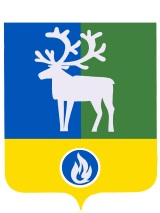 Белоярский район Ханты-Мансийский автономный округ – ЮграАДМИНИСТРАЦИЯ БЕЛОЯРСКОГО РАЙОНАКОМИТЕТ ПО ФИНАНСАМИ НАЛОГОВОЙ ПОЛИТИКЕПредседателю Комитета по образованиюадминистрации Белоярского районаЕ.Ю. ЖдановойЦентральная ул., д. 9, г.Белоярский, Ханты-Мансийский автономный округ – Югра, Тюменская область, 628161Тел. 2-22-18, факс 2-30-21 Е-mail: komfin@admbel.ru ОКПО 05228831, ОГРН 1028601521541ИНН/КПП 8611003426/861101001Председателю Комитета по образованиюадминистрации Белоярского районаЕ.Ю. Ждановойот ______________2017 года №______на № _______ от ____________________Председателю Комитета по образованиюадминистрации Белоярского районаЕ.Ю. Ждановой